Es la política de esta compañía:Establecer y mantener las reglas de seguridad los cuales los empleados deben seguir; Realizar inspecciones de seguridad para identificar y eliminar las condiciones o prácticas inseguras en el trabajo y cumplir totalmente con los estándares de seguridad para cada trabajo; Adiestrar a todos los empleados en los mejores métodos y prácticas de seguridad probados.Implementar todos los controles de ingeniería y prácticas de trabajo como medidas de prioridad para controlar los peligros;Proporcionar y requerir que los empleados lleven el equipo de protección personal cuando sea necesario para protegerse de una lesión; Realizar investigaciones prontas y minuciosas de los incidentes y corregir cualquier peligro identificado; Requerir que los subcontratistas se atengan y adopten esta política o una política similar.Todos los empleados tienen que aceptar y atenerse a las siguientes reglas:He repasado la política de seguridad provista y tengo el conocimiento de todos los requisitos de seguridad del trabajo. Reporto todas las condiciones inseguras a mi supervisor inmediato.Reporto con prontitud todas lesiones laborales a mi supervisor inmediato.Llevo ropa de trabajo apropiada  y uso equipo de protección personal (PPE, por sus siglas en inglés) tal como cascos, botas con puntas de acero, respiradoras o gafas de seguridad si sea necesario para protegerme de los peligros en el trabajo.Siempre llevo una cinturón de seguridad cuando viajo en un vehículo durante las horas de trabajo No opero una máquina a menos que todas las protectoras y los dispositivos de seguridad estén en sitio y funcionen de forma correcta.No uso herramientas o equipo defectivos ni altero las herramientas ni el equipo en ninguna manera.No opero la maquinaria a menos que yo sea un operador autorizado y mi supervisor inmediato ordene a mí que lo haga.Siempre uso buenas prácticas de orden y limpieza. No dejo materiales ni trozos en los pasillos, calles u otros puntos de salida.Se continúan las reglas de la página previa…No peleo ni hago payasadas.Siempre Cumplo con todas las prácticas de trabajo seguro comúnmente reconocidas y entendidas y sigo todas las reglas de seguridad publicadas.Se prohíbe estar bajo los efectos del alcohol o las drogas ilegales en el trabajo. Entiendo que esta compañía reserva el derecho de hacer pruebas de detección de drogas después de un accidente o en el caso de sospecha. Una prueba positiva de drogas resulta en una acción disciplinaria que puede incluir la terminación.Entiendo que podría ser procesado si yo, a sabiendas, entrego una reclamación de una lesión o enfermedad falsa o fraudulenta.Entiendo que las reglas arriba declaradas no representan todas las reglas y reglamentos de seguridad de la compañía y que estas reglas solo sirven para informarme de las acciones mínimas específicas a las cuales tengo que adherirme para asegurar mi seguridad y la seguridad de otros en el sitio de trabajo.Acepto que leí, entendí y cumplo con todas las reglas de seguridad declaradas en esta política de seguridad y establecidas por esta compañía.__________________________________________Nombre de empleado (En letra imprenta por favor)__________________________________________	_________________Firma de empleado				FechaSe debe guardar permanentemente este documento en el archivo personal del empleado.Política de seguridad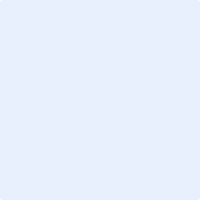 